Задача 1. Начертить схему,  указать на ней направления контурных токов и токов ветвей (данные для своего варианта взять из таблицы 1).2. Рассчитать токи всех ветвей.3. Составить баланс мощностей.Таблица 1 – Исходные данные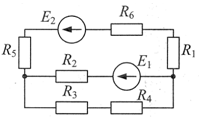 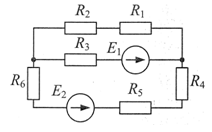 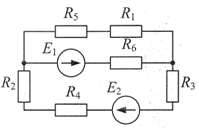 Рисунок 1                        Рисунок 2                        Рисунок 3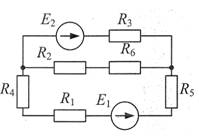 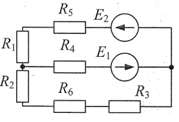 Рисунок 4                                  Рисунок 5  ВариантРисунокВеличинаВеличинаВеличинаВеличинаВеличинаВеличинаВеличинаВеличинаВариантРисунокЕ1, BЕ2, Br1, Омr2, Омr3, Омr4, Омr5, Омr6, Ом116020011181319148227090171281317103380180117121621134490170611152012135510010101491115116111015017129142015721201401081320152183130130151121148169414012081612201510105150110209171321161111101501718131914812212014010128131710133130130157121621131441401208111520121315515011020149111511